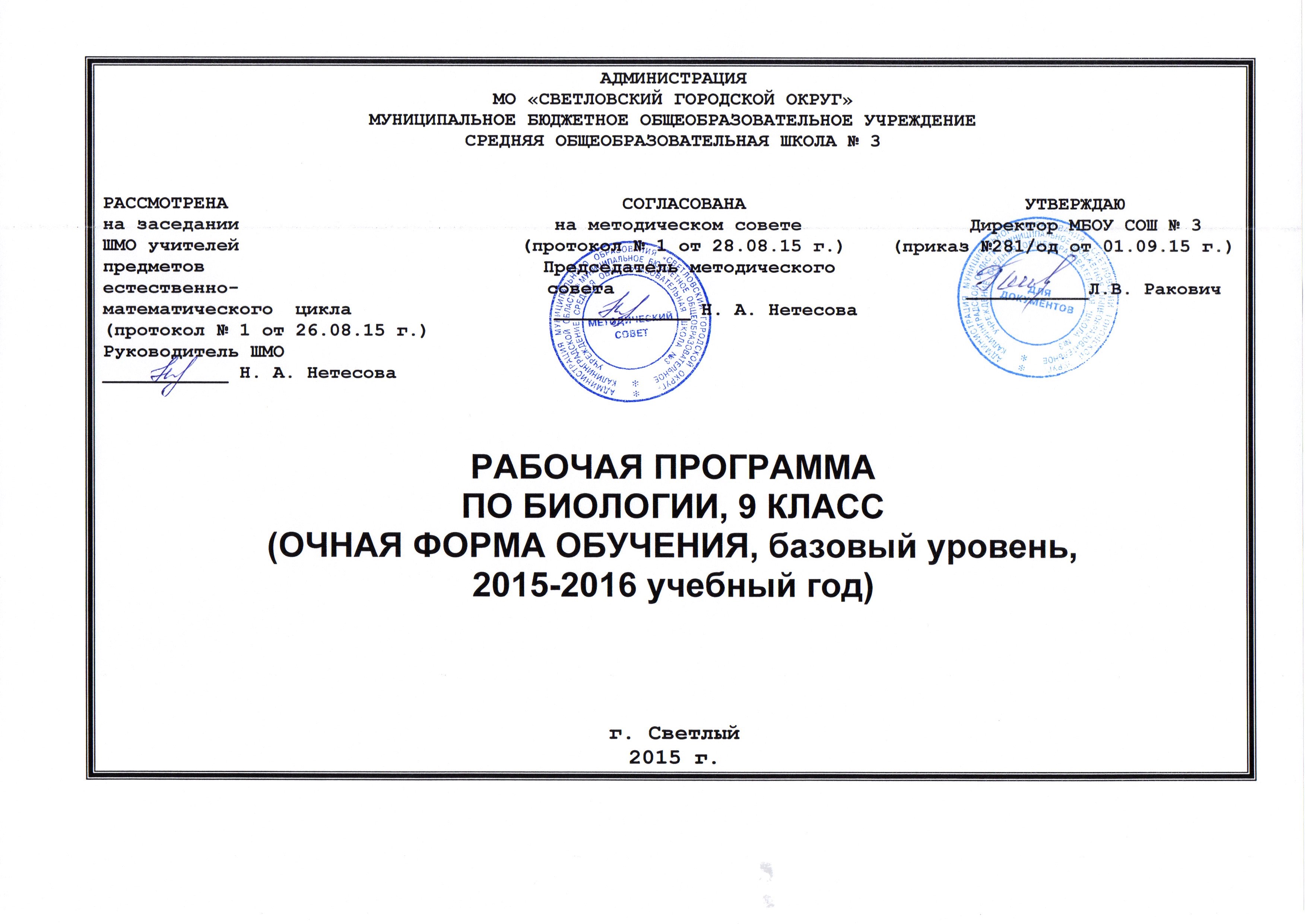 Пояснительная записка
Предлагаемая программа предназначена для изучения биологии в 7 классе средней общеобразовательной школы и является продолжением линии освоения биологических дисциплин. Программа рассчитана на 70 часов (2 часа в неделю) и предполагает блочный принцип построения курса. Первая общая часть каждой темы содержит общую характеристику рассматриваемой систематической группы; вторая часть характеризует разнообразие видов живых организмов представленного таксона и особенности их жизнедеятельности, распространенности и экологии. Кроме этого, курс предусматривает разнообразные лабораторные работы.Рабочая программа является адаптированной, так как в классе обучаются дети с ОВЗ. В связи с этим необходимо ввести коррекционно-развивающий компонент для этих обучающихся.Основные направления коррекционно-развивающей работыСовершенствование  сенсомоторного развитияКоррекция отдельных сторон психической деятельностиРазвитие основных мыслительных операцийРазвитие различных видов мышленияКоррекция нарушений в развитии эмоционально-личностной сферыРазвитие речи, овладение техникой речиРасширение представлений об окружающем мире и обогащение словаря. Коррекция индивидуальных пробелов в знаниях. Содержание коррекционно-развивающего компонента в сфере развития жизненной компетенции для  детей с ОВЗ.Развитие представлений о собственных возможностях и ограничениях, о насущно необходимом жизнеобеспеченииОвладение социально-бытовыми умениями, используемыми в повседневной жизниОвладение навыками коммуникацииДифференциация и осмысление картины мираДифференциация и осмысление своего социального окружения, принятых ценностей и социальных ролей. 
В программе сформулированы основные понятия, требования к знаниям и умениям учащихся по каждому разделу. Курсивом в данной программе выделен материал, который подлежит изучению, но не включается в Требования к уровню подготовки выпускников. Знание систематических таксонов не является обязательным.Календарно-тематическое планированиена 2015-2016 учебный годПредмет	БиологияКлассы 	7 АУчитель	Говорун Ольга ЮрьевнаКоличество часов в год	70Из них:Контрольных работ	3Лабораторных работ 	11Практических работ	-Количество часов в неделю	2Программа	Для общеобразовательных учреждений  (базовый уровень),авт.Н. И. СонинУчебный комплекс для учащихся:Учебник:	В. Б. Захаров, Н. И.Сонин «Биология. Многообразие живых организмов» 7 класс: учеб.для общеобразоват. учреждений. - М: Дрофа, 2006. - 138с Рабочая тетрадь:        Сонин Н.А. Биология. Многообразие живых организмов. 7 классОсновное содержание:

Введение 

Мир живых организмов. Уровни организации и свойства живого. Основные положения учения Ч.Дарвина о естественном отборе. Естественная система живой природы как отражение эволюции жизни на Земле. Царства живой природы.

РАЗДЕЛ 1

 Царство Прокариоты 

Тема 1.1

Многообразие, особенности строения и происхождение прокариотических организмов 

Происхождение и эволюция бактерий. Общие свойствaпрокариотических организмов. Многообразие форм бактерий. Особенности строения бактериальной клетки. Понятие о типах обмена у прокариот. Особенности организации и жизнедеятельности прокариот; распространенность и роль в биоценозах. Экологическая роль и медицинское значение (на примере представителей подцарства Настоящие бактерии).

Демонстрация:

Схемы возникновения одноклеточных эукариот, многоклеточных организмов; развитие царств растений и животных, представленных в учебнике. Строение клеток различных прокариот. Строение и многообразие бактерий.

Основные понятия. Безъядерные (прокариотические) клетки. Эукариотические клетки, имеющие ограниченное оболочкой ядро. Клетка — элементарная структурно-функциональная единица всего живого.

Умения. Объяснять с материалистических позиций процесс возникновения жизни на Земле как естественное событие в цепи эволюционных преобразований материи в целом. Характеризовать особенности организации клеток прокариот, анализировать их роль в биоценозах. Приводить примеры распространенности прокариот.


РАЗДЕЛ 2: Царство Грибы 

Тема 2.1

Общая характеристика грибов.

Происхождение и эволюция грибов. Особенности строения клеток грибов. Основные черты организации многоклеточных грибов. Отделы: Хитридиомикота, Зигомикота, Аскомикота, Базидиомикота, Омикота; группа Несовершенные грибы. Особенности жизнедеятельности и распространение. Роль грибов в биоценозах и хозяйственной деятельности человека.

Демонстрация:СхемыстроенияпредставителейРазличныхсистематическихгруппгрибов. РазличныепредставителицарстваГрибы. Строение плодового тела шляпочного гриба.

Тема 2.2 Лишайники.

Понятие о симбиозе. Общая характеристика лишайников. Типы слоевищ лишайников; особенности жизнедеятельности, распространенность и экологическая роль лишайников.
Демонстрация: Схемы строения лишайников. Различные представители лишайников.Основные понятия. Царства живой природы. Доядерные (прокариотические) организмы; бактерии, цианобактерии. Эукариотические организмы, имеющие ограниченное оболочкой ядро.Умения: Объяснять строение грибов и лишайников. Приводить примеры распространенности грибов и лишайников и характеризовать их роль в биоценозах.
РАЗДЕЛ 3

Царство Растения. 

Тема 3.1

Общая характеристика растений.

Растительный организм как целостная система. Клетки, ткани, органы и системы органов растений. Регуляция жизнедеятельности растений; фитогормоны. Особенности жизнедеятельности растений; фотосинтез, пигменты. Систематика растений; низшие и высшие растения.

Демонстрация: Рисункиучебника, показывающие особенности строения и жизнедеятельности различных представителей царства растений. Схемы, отражающие основные направления эволюции растительных организмов.
Тема 3.2

Низшие растения. 

Водоросли как древнейшая группа растений. Общая характеристика водорослей. Особенности строения тела. Одноклеточные и многоклеточные водоросли. Многообразие водорослей: отделы Зеленые водоросли, Бурые и Красные водоросли. Распространение в водных и наземных биоценозах, экологическая роль водорослей. Практическое значение.
Демонстрация: Схемы строения водорослей различных отделов.Высшие растения.

Происхождение и общая характеристика высших растений. Особенности организации и индивидуального развития высших растений.

Споровые растения. Общая характеристика, происхождение.

Отдел Моховидные; особенности организации, жизненного цикла. Распространение и роль в биоценозах.

Отдел Плауновидные; особенности организации, жизненного цикла. Распространение и роль в биоценозах.

Отдел Хвощевидные; особенности организации, жизненного цикла. Распространение и роль в биоценозах.

Отдел Папоротниковидные. Происхождение и особенности организации папоротников. Жизненный цикл папоротников. Распространение папоротников в природе и их роль в биоценозах.

Демонстрация: Схемы строения и жизненных циклов мхов, хвощей и плаунов. Различные представители мхов, плаунов и хвощей. Схемы строения папоротника; древние папоротниковидные. Схема пшена развития папоротника. Различные представители папоротников.

Тема 3.4

Отдел Голосеменные растения.

Происхождение и особенности организации голосеменных растений; строение тела, жизненные формы голосеменных. Многообразие, распространенность голосеменных, их роль в биоценозах и практическое значение.
Демонстрация. Схемы строения голосеменных, цикл развития сосны. Различные представители голосеменных.Тема 3.5

Отдел Покрытосеменные (Цветковые) растения.

Происхождение и особенности организации покрытосеменных растений; строение тела, жизненные формы покрытосеменных. Классы Однодольные и Двудольные, основные семейства (2 семейства однодольных и 3 семейства двудольных растений). Многообразие, распространенность цветковых, их рольвбиоценозах, в жизни человека и его хозяйственной деятельности.

Демонстрация. Схема строения цветкового растения; строения цветка. Цикл развития цветковых растений (двойное оплодотворение). Представители различных семейств покрытосеменных растений.
Основные понятия. Растительный организм. Низшие растения. Отделы растений. Зеленые, бурые и красные водоросли.

Мхи, плауны, хвощи, папоротники; жизненный цикл; спорофит и гаметофит.

Голосеменные растения; значение появления семени; жизненный цикл сосны; спорофит и гаметофит.

Высшие растения. Отделы растений. Покрытосеменные растения; значение появления плода; жизненный цикл цветкового растения; спорофит и гаметофит.

 Умения. Объяснять особенности организации клеток, органов и тканей растений. Приводить примеры распространенности водорослей, споровых, голосеменных и цветковых растений и характеризовать их роль в биоценозах.

РАЗДЕЛ 4

 Царство Животные. 

Тема 4.1

Общая характеристика животных.

Животный организм как целостная система. Клетки, ткани, органы и системы органов животных. Регуляция жизнедеятельности животных; нервная и эндокринная регуляции. Особенности жизнедеятельности животных, отличающие их от представителей других царств живой природы. Систематика животных; таксономические категории; одноклеточные и многоклеточные (беспозвоночные и хордовые) животные.

Тема 4.2

ПодцарствоОдноклеточные.

Общая характеристика простейших. Клетка одноклеточных животных как целостный организм; особенности организации клеток простейших, специальные органоиды. Разнообразие простейших и их роль в биоценозах, жизни человека и его хозяйственной деятельности.

 Тип Саркожгутиконосцы; многообразие форм саркодовых и жгутиковых.

Тип Споровики; споровики — паразиты человека и животных. Особенности организации представителей.

Тип Инфузории. Многообразие инфузорий и их роль в биоценозах.
Демонстрация. Схемы строения амебы, эвглены зеленой и инфузории туфельки. Представители различных групп одноклеточных.
Строение инфузории туфельки.

Тема 4.3

ПодцарствоМногоклеточные.

^ Общая характеристика многоклеточных животных; типы симметрии. Клетки и ткани животных. Простейшие многоклеточные — губки; их распространение и экологическое значение.

Демонстрация. Типысимметрииумногоклеточныхживотных. Многообразиегубок.

Тема 4.4

Тип Кишечнополостные.

Особенности организации кишечнополостных. Бесполое и половое размножение. Многообразие и распространение кишечнополостных; гидроидные, сцифоидные и кораллы. Роль в природных сообществах.

Демонстрация. Схемастроениягидры, медузыиколониикоралловыхполипов. Биоценоз кораллового рифа. Внешнее и внутреннее строение кишечнополостных.

Тема 4.5

Тип Плоские черви. 

Особенности организации плоских червей. Свободноживущие ресничные черви. Многообразие ресничных червей и их роль в биоценозах. Приспособления к паразитизму у плоских червей; классы сосальщиков и ленточных червей. Понятие о жизненном цикле; циклы развития печеночного сосальщика и бычьего цепня. Многообразие плоских червей-паразитов; меры профилактики паразитарных заболеваний.

Демонстрация. Схемы строения плоских червей, ведущих свободный и паразитический образ жизни. Различные представители ресничных червей. Схемы жизненных циклов печеночного сосальщика и бычьего цепня.

Тема 4.6

Тип Круглые черви. 

Особенности организации круглых червей (на примере аскариды человеческой). Свободноживущие и паразитические круглые черви. Цикл развития аскариды человеческой; меры профилактики аскаридоза.

Демонстрация. Схема строения и цикл развития аскариды человеческой. Различные свободноживущие и паразитические формы круглых червей.

Тема 4.7

Тип Кольчатые черви.

Особенности организации кольчатых червей (на примере многощетинкового червя нереиды); вторичная полость тела. Многообразие кольчатых червей; многощетинковые и малощетинковые кольчатые черви, пиявки. Значение кольчатых червей в биоценозах.

• Демонстрация. Схема строения многощетинкового и малощетинкового кольчатых червей. Различные представители типа кольчатых червей.

Тема 4.8

Тип Моллюски.

Особенности организации моллюсков; смешанная полость тела. Многообразие моллюсков; классы Брюхоногих, двустворчатых и головоногих моллюсков. Значение моллюсков в биоценозах. Роль в жизни человека и его хозяйственной деятельности.

Демонстрация. Схемастроениябрюхоногих, двустворчатыхиголовоногихмоллюсков. Различныепредставителитипамоллюсков.

Тема 4.9

Тип Членистоногие.

Происхождение и особенности организации членистоногих. Многообразие членистоногих; классы ракообразных, паукообразных, насекомых и многоножек.

Класс Ракообразные. Общая характеристика класса ракообразных на примере речного рака. Высшие и низшие раки. Многообразие и значение ракообразных в биоценозах.

Класс Паукообразные. Общая характеристика паукообразных. Пауки, скорпионы, клещи. Многообразие и значение паукообразных в биоценозах.

Класс Насекомые. Многообразие насекомых. Общая характеристика класса насекомых; отряды насекомых с полным и неполным метаморфозом. Многообразие и значение насекомых в биоценозах. Многоножки.
Демонстрация. Схема строения речного рака. Различные представители низших и высших ракообразных. Схема строения паука-крестовика. Различные представители класса. Схемы строения насекомых различных отрядов; многоножек.
Тема 4.10 Тип Иглокожие.

Общая характеристика типа. Многообразие иглокожих; классы Морские звезды, Морские ежи, Голотурии. Многообразие и экологическое значение.

Демонстрация. Схемыстроенияморскойзвезды, морскогоежаиголотурии. Схема придонного биоценоза.

Тема 4.11

Тип Хордовые. Бесчерепные.

Происхождение хордовых; подтипы бесчерепных и позвоночных. Общая характеристика типа. Подтип Бесчерепные: ланцетник; особенности его организации и распространения.

Демонстрация. Схема строения ланцетника.

Тема 4.12

Подтип Позвоночные (Черепные). Надкласс Рыбы.

Общая характеристика позвоночных. Происхождение рыб. Общая характеристика рыб. Классы Хрящевые (акулы и скаты) и Костные рыбы. Многообразие костных рыб: хрящекостные, кистеперые, двоякодышащие и лучеперые рыбы. Многообразие видов и черты приспособленности к среде обитания. Экологическое и хозяйственное значение рыб.

Демонстрация. Многообразие рыб. Схема строения кистеперых и лучеперых рыб.

Тема 4.13

Класс Земноводные 

Первые земноводные. Общая характеристика земноводных как первых наземных позвоночных. Бесхвостые, хвостатые и безногие амфибии; многообразие, среда обитания и экологические особенности. Структурно-функциональная организация земноводных на примере лягушки. Экологическая роль и многообразие земноводных.
Демонстрация. Многообразие амфибий. Схема строения кистеперых рыб и земноводных.
Тема 4.14

Класс Пресмыкающиеся.

Происхождение рептилий. Общая характеристика пресмыкающихся как первичноназемных животных. Структурно-функциональная организация пресмыкающихся на примере ящерицы. Чешуйчатые (змеи, ящерицы и хамелеоны), крокодилы и черепахи. Распространение и многообразие форм рептилий; положение в экологических системах. Вымершие группы пресмыкающихся.

Демонстрация. Многообразиепресмыкающихся. Схемастроенияземноводныхирептилий.

Тема 4.15

Класс Птицы. 

Происхождение птиц; первоптицы и их предки; настоящие птицы. Килегрудые, или летающие; бескилевые, или бегающие; пингвины, или плавающие птицы. Особенности организации и экологическая дифференцировка летающих птиц (птицы леса, степей и пустынь, открытых воздушных пространств, болот, водоемов и побережий). Охрана и привлечение птиц; домашние птицы. Роль птиц в природе, жизни человека и его хозяйственной деятельности.
Демонстрация. Многообразие птиц. Схема строения рептилий и птиц.Тема 4.16

Класс Млекопитающие.

Происхождение млекопитающих. Первозвери (утконос и ехидна). Низшие звери (сумчатые). Настоящие звери (плацентарные). Структурно-функциональные особенности организации млекопитающих на примере собаки. Экологическая роль млекопитающих в процессе развития живой природы в кайнозойской эре. Основные отряды плацентарных млекопитающих: насекомоядные, рукокрылые, Грызуны, зайцеобразные, хищные, ластоногие, китообразные, непарнокопытные, парнокопытные, приматы и др. Значение млекопитающих в природе и хозяйственной деятельности человека. Охрана цепных зверей. Домашние млекопитающие (крупный и мелкий рогатый скот и другие сельскохозяйственные животные).

Демонстрация схем, отражающих экологическую дифференцировку млекопитающих. Многообразие млекопитающих. Схема строения рептилий и млекопитающих.

Основные типы червей, их классификация. Лучевая и двусторонняя симметрия. Вторичная полость тела (целом).

Моллюски. Смешанная полость тела.

Систематика членистоногих; классы ракообразных, паукообразных, насекомых и многоножек.

Тип Хордовые. Внутренний осевой скелет, вторичноротость.

Надкласс Рыбы. Хрящевые и костные рыбы. Приспособления к водному образу жизни, конечности, жаберный аппарат, форма тела.

Класс Земноводные. Бесхвостые, хвостатые и безногие амфибии. Приспособления к водному и наземному образу жизни, форма тела, конечности, органы воздушного дыхания.

Класс Пресмыкающиеся. Многообразие пресмыкающихся: чешуйчатые, крокодилы, черепахи. Приспособления к наземному образу жизни, форма тела, конечности, органы воздушного дыхания.

Класс Птицы. Многообразие птиц. Приспособления к полету, форма тела, конечности, органы воздушного дыхания.

Класс Млекопитающие. Многообразие млекопитающих.

 Умения. Объяснять особенности животного организма. Приводить примеры распространенности простейших и характеризовать их роль в биоценозах.

Объяснять особенности организации многоклеточного животного организма. Приводить примеры распространенности многоклеточных и характеризовать их роль в биоценозах.

Приводить примеры распространенности плоских и круглых червей и характеризовать их роль в биоценозах.

Объяснять особенности организации многощетинковых и малощетинковых кольчатых червей. Приводить примеры распространенности червей и характеризовать их роль в биоценозах.

Объяснять особенности организации моллюсков. Приводить примеры их распространенности и характеризовать роль в биоценозах.

Объяснять особенности организации членистоногих. Приводить примеры их распространенности и характеризовать роль в биоценозах.

Объяснять принципы организации хордовых животных и выделять прогрессивные изменения в их строении.

Объяснять принципы организации рыб и выделять прогрессивные изменения в их строении.

Объяснять принципы организации амфибий, выделить прогрессивные изменения в их строении и проводить сравнительный анализ с предковой группой – рыбами.

Объяснять принципы организации рептилий, выделять прогрессивные изменения в их строении и проводить сравнительный анализ с предковой группой – амфибиями.

Объяснять принципы организации птиц, выделять прогрессивные изменения в их строении и проводить сравнительный анализ с предковой группой – рептилиями.

Объяснять принципы организации млекопитающих, выделять прогрессивные изменения в их строении и проводить сравнительный анализ с предковой группой — рептилиями.

РАЗДЕЛ 5 Царство Вирусы.

Общая характеристика вирусов. История их открытия. Строение вируса на примере вируса табачной мозаики. Взаимодействие вируса и клетки. Вирусы — возбудители опасных заболеваний человека. Профилактика заболевания гриппом. Происхождение вирусов.

Демонстрация. Модели различных вирусных частииц. Схемы взаимодействия вируса и клетки при горизонтальном и вертикальном типе передачи инфекции. Схемы, отражающие процесс развития вирусных заболеваний.
№ТемаКоличество часовКонтрольные работыЛабораторные работыДата1Раздел 1. Система органического мира252Глава 1.  Введение 33Глава 2.  Царство Прокариоты 4Контрольная работа № 1 по теме:« Царство Прокариоты»4Глава 3. Царство Грибы4Лабораторная работа № 1: « Строение плесневого гриба мукора»Лабораторная работа № 2 :«Строение шляпочных грибов»5 Раздел 2. Многообразие и эволюция живой природы626Глава 4. Царство Растения19Контрольная работа  № 2 по теме «Строение растений».Лабораторная работа № 3: « Строение кукушкиного льна»Лабораторная работа № 4 « Строение хвоща»Лабораторная работа № 5 « Строение папоротника»Лабораторная работа № 6: « Строение злакового растения»7Глава 5. Царство Животные38Контрольная работа № 3 по теме:« Строение животных организмов»Лабораторная работа № 7: « Строение инфузории туфельки»Лабораторная работа № 8 « Внешнее строение дождевого червя»Лабораторная работа № 9:« Внешнее строение речного рака»Лабораторная работа № 10:« Внешнее строение насекомого»Лабораторная работа № 11: « Строение скелета млекопитающего»8Глава 6. Царство Вирусы2№№Тема урокаТема урокаТема урокаТема урокаКол-во часовКол-во часовКол-во часовТип урокаЭлементы содержанияТребования к уровню подготовки обучающихсяЛабораторные работыЛабораторные работыЛабораторные работыДом.заданиеДом.заданиеДатаРАЗДЕЛ 1. СИСТЕМА ОРГАНИЧЕСКОГО МИРА (25 ч) Глава 1. ВВЕДЕНИЕ (3 ч)РАЗДЕЛ 1. СИСТЕМА ОРГАНИЧЕСКОГО МИРА (25 ч) Глава 1. ВВЕДЕНИЕ (3 ч)РАЗДЕЛ 1. СИСТЕМА ОРГАНИЧЕСКОГО МИРА (25 ч) Глава 1. ВВЕДЕНИЕ (3 ч)РАЗДЕЛ 1. СИСТЕМА ОРГАНИЧЕСКОГО МИРА (25 ч) Глава 1. ВВЕДЕНИЕ (3 ч)РАЗДЕЛ 1. СИСТЕМА ОРГАНИЧЕСКОГО МИРА (25 ч) Глава 1. ВВЕДЕНИЕ (3 ч)РАЗДЕЛ 1. СИСТЕМА ОРГАНИЧЕСКОГО МИРА (25 ч) Глава 1. ВВЕДЕНИЕ (3 ч)РАЗДЕЛ 1. СИСТЕМА ОРГАНИЧЕСКОГО МИРА (25 ч) Глава 1. ВВЕДЕНИЕ (3 ч)РАЗДЕЛ 1. СИСТЕМА ОРГАНИЧЕСКОГО МИРА (25 ч) Глава 1. ВВЕДЕНИЕ (3 ч)РАЗДЕЛ 1. СИСТЕМА ОРГАНИЧЕСКОГО МИРА (25 ч) Глава 1. ВВЕДЕНИЕ (3 ч)РАЗДЕЛ 1. СИСТЕМА ОРГАНИЧЕСКОГО МИРА (25 ч) Глава 1. ВВЕДЕНИЕ (3 ч)РАЗДЕЛ 1. СИСТЕМА ОРГАНИЧЕСКОГО МИРА (25 ч) Глава 1. ВВЕДЕНИЕ (3 ч)РАЗДЕЛ 1. СИСТЕМА ОРГАНИЧЕСКОГО МИРА (25 ч) Глава 1. ВВЕДЕНИЕ (3 ч)РАЗДЕЛ 1. СИСТЕМА ОРГАНИЧЕСКОГО МИРА (25 ч) Глава 1. ВВЕДЕНИЕ (3 ч)РАЗДЕЛ 1. СИСТЕМА ОРГАНИЧЕСКОГО МИРА (25 ч) Глава 1. ВВЕДЕНИЕ (3 ч)РАЗДЕЛ 1. СИСТЕМА ОРГАНИЧЕСКОГО МИРА (25 ч) Глава 1. ВВЕДЕНИЕ (3 ч)РАЗДЕЛ 1. СИСТЕМА ОРГАНИЧЕСКОГО МИРА (25 ч) Глава 1. ВВЕДЕНИЕ (3 ч)РАЗДЕЛ 1. СИСТЕМА ОРГАНИЧЕСКОГО МИРА (25 ч) Глава 1. ВВЕДЕНИЕ (3 ч)РАЗДЕЛ 1. СИСТЕМА ОРГАНИЧЕСКОГО МИРА (25 ч) Глава 1. ВВЕДЕНИЕ (3 ч)11Мир живых организмов. Уровни организации и свойства живогоМир живых организмов. Уровни организации и свойства живогоМир живых организмов. Уровни организации и свойства живогоМир живых организмов. Уровни организации и свойства живого111КУЦарства живых организмов: бактерии, грибы.растения, животные. Классификация организмовНазывать основные царства живых организмовПеречислять факторыОбъяснять значение классификации живых организмовС.5.С.5.22Ч.Дарвин о происхождении видовЧ.Дарвин о происхождении видовЧ.Дарвин о происхождении видовЧ.Дарвин о происхождении видов111ИНМОсновные положения эволюционного учения Ч.ДарвинаИметь представления о Ч.Дарвине и происхождении видовЗнать определения темы;Уметь работать и рисунками учебникаС.6.С.6.33Что такое систематикаЧто такое систематикаЧто такое систематикаЧто такое систематика111КУВид, Популяция.биоценозУметь классифицировать понятияС.9-10С.9-10Глава 2. ЦАРСТВО ПРОКАРИОТЫ (4 ч)Глава 2. ЦАРСТВО ПРОКАРИОТЫ (4 ч)Глава 2. ЦАРСТВО ПРОКАРИОТЫ (4 ч)Глава 2. ЦАРСТВО ПРОКАРИОТЫ (4 ч)Глава 2. ЦАРСТВО ПРОКАРИОТЫ (4 ч)Глава 2. ЦАРСТВО ПРОКАРИОТЫ (4 ч)Глава 2. ЦАРСТВО ПРОКАРИОТЫ (4 ч)Глава 2. ЦАРСТВО ПРОКАРИОТЫ (4 ч)Глава 2. ЦАРСТВО ПРОКАРИОТЫ (4 ч)Глава 2. ЦАРСТВО ПРОКАРИОТЫ (4 ч)Глава 2. ЦАРСТВО ПРОКАРИОТЫ (4 ч)Глава 2. ЦАРСТВО ПРОКАРИОТЫ (4 ч)Глава 2. ЦАРСТВО ПРОКАРИОТЫ (4 ч)Глава 2. ЦАРСТВО ПРОКАРИОТЫ (4 ч)Глава 2. ЦАРСТВО ПРОКАРИОТЫ (4 ч)Глава 2. ЦАРСТВО ПРОКАРИОТЫ (4 ч)Глава 2. ЦАРСТВО ПРОКАРИОТЫ (4 ч)Глава 2. ЦАРСТВО ПРОКАРИОТЫ (4 ч)44Царство  Прокариоты. Подцарство настоящие бактерии Царство  Прокариоты. Подцарство настоящие бактерии Царство  Прокариоты. Подцарство настоящие бактерии Царство  Прокариоты. Подцарство настоящие бактерии 111ИНМСтроение бактериальной клетки: оболочка. Цитоплазма, ядерное вещество.включенияРаспознавать и описывать строение бактериальной клеткиОбъяснять особенности жизнедеятельности бактерийС.12-16С.12-1655ПодцарствоАрхебактерииПодцарствоАрхебактерииПодцарствоАрхебактерииПодцарствоАрхебактерии111КУПитание, размножение, Образование спорИметь представления об особенностях строения и жизнедеятельности  царства бактерииУметь работать с рисунками учебникаС.17С.1766ПодцарствоОксифотобактерииПодцарствоОксифотобактерииПодцарствоОксифотобактерииПодцарствоОксифотобактерии111КУЗначение в природе и в жизни человека. Бактерии разложения и гниения Иметь представления об особенностях строения и жизнедеятельности  царства бактерииУметь работать с рисунками учебникаС.18С.1877Контрольная работа № 1 по теме:« Царство Прокариоты»Контрольная работа № 1 по теме:« Царство Прокариоты»Контрольная работа № 1 по теме:« Царство Прокариоты»Контрольная работа № 1 по теме:« Царство Прокариоты»111СРТОтвечают на вопросы, записывают определенияОсобенности строения бактериальной клетки                                                                                                Глава 3. ЦАРСТВО ГРИБЫ (4 ч)                                                                                                Глава 3. ЦАРСТВО ГРИБЫ (4 ч)                                                                                                Глава 3. ЦАРСТВО ГРИБЫ (4 ч)                                                                                                Глава 3. ЦАРСТВО ГРИБЫ (4 ч)                                                                                                Глава 3. ЦАРСТВО ГРИБЫ (4 ч)                                                                                                Глава 3. ЦАРСТВО ГРИБЫ (4 ч)                                                                                                Глава 3. ЦАРСТВО ГРИБЫ (4 ч)                                                                                                Глава 3. ЦАРСТВО ГРИБЫ (4 ч)                                                                                                Глава 3. ЦАРСТВО ГРИБЫ (4 ч)                                                                                                Глава 3. ЦАРСТВО ГРИБЫ (4 ч)                                                                                                Глава 3. ЦАРСТВО ГРИБЫ (4 ч)                                                                                                Глава 3. ЦАРСТВО ГРИБЫ (4 ч)8Царство Грибы. Общая характеристикаЦарство Грибы. Общая характеристикаЦарство Грибы. Общая характеристикаЦарство Грибы. Общая характеристикаЦарство Грибы. Общая характеристика111ИНМПризнаки царств грибы. Строение грибов: грибница, плодовое телоРаспознавать и описывать внешнее строение грибов, основных органоидов грибной клеткиС. 22-25С. 22-259Отдел настоящие Грибы. Отдел настоящие Грибы. Отдел настоящие Грибы. Отдел настоящие Грибы. Отдел настоящие Грибы. 111КРазнообразие грибов по способу питания: сапрофиты, паразитыНазывать способы питания многоклеточных грибовСравнивать грибы с растениями и животнымиЛабораторная работа № 1: « Строение плесневого гриба мукора»Лабораторная работа № 1: « Строение плесневого гриба мукора»Лабораторная работа № 1: « Строение плесневого гриба мукора»С.24-25С.24-2510Отдел Оомицеты. Отдел Оомицеты. Отдел Оомицеты. Отдел Оомицеты. Отдел Оомицеты. 111КОсобенности строение плесневых грибов, мицелий.микоризаИметь представления о многообразии грибов: Знать определения темы урока;Уметь работать с  муляжами и рисунками, составлять презентациюЛабораторная работа № 2 :« Строение шляпочных грибов»Лабораторная работа № 2 :« Строение шляпочных грибов»Лабораторная работа № 2 :« Строение шляпочных грибов»С.30С.3011Отдел ЛишайникиОтдел ЛишайникиОтдел ЛишайникиОтдел ЛишайникиОтдел Лишайники111КЛишайники - симбиоз гриба иводорослей.Условия жизни.Значение.Питание, размножениеИметь представление об отделе лишайникиЗнать определения темы урока;Уметь работать с увеличительными приборами и рисунками учебникаС.32-36С.32-36РАЗДЕЛ. 2. МНОГООБРАЗИЕ И  ЭВОЛЮЦИЯ ЖИВОЙ ПРИРОДЫ (62 ч)Глава 4. ЦАРСТВО РАСТЕНИЯ (19 ч)РАЗДЕЛ. 2. МНОГООБРАЗИЕ И  ЭВОЛЮЦИЯ ЖИВОЙ ПРИРОДЫ (62 ч)Глава 4. ЦАРСТВО РАСТЕНИЯ (19 ч)РАЗДЕЛ. 2. МНОГООБРАЗИЕ И  ЭВОЛЮЦИЯ ЖИВОЙ ПРИРОДЫ (62 ч)Глава 4. ЦАРСТВО РАСТЕНИЯ (19 ч)РАЗДЕЛ. 2. МНОГООБРАЗИЕ И  ЭВОЛЮЦИЯ ЖИВОЙ ПРИРОДЫ (62 ч)Глава 4. ЦАРСТВО РАСТЕНИЯ (19 ч)РАЗДЕЛ. 2. МНОГООБРАЗИЕ И  ЭВОЛЮЦИЯ ЖИВОЙ ПРИРОДЫ (62 ч)Глава 4. ЦАРСТВО РАСТЕНИЯ (19 ч)РАЗДЕЛ. 2. МНОГООБРАЗИЕ И  ЭВОЛЮЦИЯ ЖИВОЙ ПРИРОДЫ (62 ч)Глава 4. ЦАРСТВО РАСТЕНИЯ (19 ч)РАЗДЕЛ. 2. МНОГООБРАЗИЕ И  ЭВОЛЮЦИЯ ЖИВОЙ ПРИРОДЫ (62 ч)Глава 4. ЦАРСТВО РАСТЕНИЯ (19 ч)РАЗДЕЛ. 2. МНОГООБРАЗИЕ И  ЭВОЛЮЦИЯ ЖИВОЙ ПРИРОДЫ (62 ч)Глава 4. ЦАРСТВО РАСТЕНИЯ (19 ч)РАЗДЕЛ. 2. МНОГООБРАЗИЕ И  ЭВОЛЮЦИЯ ЖИВОЙ ПРИРОДЫ (62 ч)Глава 4. ЦАРСТВО РАСТЕНИЯ (19 ч)РАЗДЕЛ. 2. МНОГООБРАЗИЕ И  ЭВОЛЮЦИЯ ЖИВОЙ ПРИРОДЫ (62 ч)Глава 4. ЦАРСТВО РАСТЕНИЯ (19 ч)РАЗДЕЛ. 2. МНОГООБРАЗИЕ И  ЭВОЛЮЦИЯ ЖИВОЙ ПРИРОДЫ (62 ч)Глава 4. ЦАРСТВО РАСТЕНИЯ (19 ч)РАЗДЕЛ. 2. МНОГООБРАЗИЕ И  ЭВОЛЮЦИЯ ЖИВОЙ ПРИРОДЫ (62 ч)Глава 4. ЦАРСТВО РАСТЕНИЯ (19 ч)РАЗДЕЛ. 2. МНОГООБРАЗИЕ И  ЭВОЛЮЦИЯ ЖИВОЙ ПРИРОДЫ (62 ч)Глава 4. ЦАРСТВО РАСТЕНИЯ (19 ч)РАЗДЕЛ. 2. МНОГООБРАЗИЕ И  ЭВОЛЮЦИЯ ЖИВОЙ ПРИРОДЫ (62 ч)Глава 4. ЦАРСТВО РАСТЕНИЯ (19 ч)РАЗДЕЛ. 2. МНОГООБРАЗИЕ И  ЭВОЛЮЦИЯ ЖИВОЙ ПРИРОДЫ (62 ч)Глава 4. ЦАРСТВО РАСТЕНИЯ (19 ч)РАЗДЕЛ. 2. МНОГООБРАЗИЕ И  ЭВОЛЮЦИЯ ЖИВОЙ ПРИРОДЫ (62 ч)Глава 4. ЦАРСТВО РАСТЕНИЯ (19 ч)РАЗДЕЛ. 2. МНОГООБРАЗИЕ И  ЭВОЛЮЦИЯ ЖИВОЙ ПРИРОДЫ (62 ч)Глава 4. ЦАРСТВО РАСТЕНИЯ (19 ч)РАЗДЕЛ. 2. МНОГООБРАЗИЕ И  ЭВОЛЮЦИЯ ЖИВОЙ ПРИРОДЫ (62 ч)Глава 4. ЦАРСТВО РАСТЕНИЯ (19 ч)121212Общая характеристика растенийОбщая характеристика растенийОбщая характеристика растений111ИНМПризнаки царства Растения. Высшие и низшие растения. Отделы высших растенийНазывать признаки царства растенияРаспознавать отделы растений;Различать и описывать низшие и высшие растенияС.38-39С.38-39131313Подцарство низшие растения Группа отделов ВодорослиПодцарство низшие растения Группа отделов ВодорослиПодцарство низшие растения Группа отделов Водоросли111ИНМОсновные признаки водорослей. Ризоиды. Слоевище, хроматофор. Процессы жизнедеятельности. Места обитания и распространениеДавать определение термину: низшие растения;Распознавать и описывать строение водорослей;Называть отделы водорослей и места обитанияС.40-44С.40-44141414Отдел Зеленые водорослиОтдел Зеленые водорослиОтдел Зеленые водоросли111КЗначение водорослей в природе и в жизни человека Отделы водорослей: зеленые, бурые, красные. Места обитания.Давать определение термину: низшие растения;Распознавать и описывать строение водорослей;Называть отделы водорослей и места обитанияС.45С.45151515Отдел Красные и Бурые водорослиОтдел Красные и Бурые водорослиОтдел Красные и Бурые водоросли111КЗначение водорослей в природе и в жизни человека Отделы водорослей: зеленые, бурые, красные. Места обитания.Давать определение термину: низшие растения;Распознавать и описывать строение водорослей;Называть отделы водорослей и места обитанияС.46-49С.46-49161616Общая характеристика подцарства Высшие растенияОбщая характеристика подцарства Высшие растенияОбщая характеристика подцарства Высшие растения111ИНМПризнаки царства растения. Высшие и низшие растения. Давать определение термину: высшие споровые растения;Распознавать и описывать высших растенийС.50-51С.50-51171717Отдел Моховидные.Отдел Моховидные.Отдел Моховидные.111ИНМОсновные признаки мхов. Появление органов и тканейРаспознавать растения отдела Моховидные;Выявлять приспособления растений  в связи с выходом на сушуЛабораторная работа № 3: « Строение кукушкиного льна»Лабораторная работа № 3: « Строение кукушкиного льна»Лабораторная работа № 3: « Строение кукушкиного льна»С.52-56С.52-56181818Отделы Плауновидные.Отделы Плауновидные.Отделы Плауновидные.111ИНМОсобенности строения растений отдела Хвощевидные. Питание, дыхание, размножение. Практическое значение. Значение в природе и в жизничеловека. Особенности строения растений отдела Плауновидные. Питание, дыхание, размножение. Значение в природе и в жизниРаспознавать растения отделов Плауновидные;Объяснять роль в природе и в жизни человека;Сравнивать плауны с мхами;С.57С.57191919Отдел Хвощевидные. Отдел Хвощевидные. Отдел Хвощевидные. 111ИНМПитание, дыхание, места обитанияРаспознавать растения отделов Хвощевидные;Объяснять роль в природе и в жизни человека;Сравнивать плауны с хвощами;Лабораторная работа № 4 « Строение хвоща»Лабораторная работа № 4 « Строение хвоща»Лабораторная работа № 4 « Строение хвоща»С.68-60С.68-60202020Отдел ПапоротниковидныеОтдел ПапоротниковидныеОтдел Папоротниковидные111ИНММеста обитания и условия жизни, основные признаки папоротников. Размножение, значение в природе и  в жизни человекаРаспознавать растения отделов Папоротниковидные;Объяснять роль в природе и в жизни человека;Сравнивать папоротники с хвощами;Лабораторная работа № 5 « Строение папоротника»Лабораторная работа № 5 « Строение папоротника»Лабораторная работа № 5 « Строение папоротника»С.61-62С.61-62212121Роль папоротников в природе и практическое значение.Роль папоротников в природе и практическое значение.Роль папоротников в природе и практическое значение.111КМеста обитания и условия жизни, основные признаки папоротников. Размножение, значение в природе и  в жизни человекаРаспознавать растения отделов Папоротниковидные;Объяснять роль в природе и в жизни человека;Называть места обитанияС.62-65С.62-65222222Отдел Голосеменные.Отдел Голосеменные.Отдел Голосеменные.111ИНММеста обитания и условия жизни, строение голосеменных растенийДавать определение термину голосеменные растения;Распознавать растения отдела Голосеменные растения;Выделять особенности Голосеменных растенийС.66-68С.66-68232323Практическое значение и роль голосеменных.Практическое значение и роль голосеменных.Практическое значение и роль голосеменных.111КВиды растений, наиболее распространенные в РТПриводить примеры голосеменных растений;Распознавать и описывать наиболее распространенные голосеменные растенияС.69-72С.69-72242424Отдел Покрытосеменные.Отдел Покрытосеменные.Отдел Покрытосеменные.111ИНМОсобенности строения покрытосеменных растений. ДЕРЕВЬЯ, КУСТАРНИКИ. ТРАВЫРаспознавать растения отдела Покрытосеменные  растения;Распознавать и описывать жизненные формы покрытосеменных растений;С.73-76С.73-76252525Размножение ПокрытосеменныхРазмножение ПокрытосеменныхРазмножение Покрытосеменных111КОсобенности размножения, вегетативное.корневищеИметь представление о размножении покрытосеменных растений;Знать определения темы;Уметь работать с текстом и рисунками учебника, гербарным материаломС.77-80С.77-80262626Класс двудольные. Семейство Крестоцветные, Розоцветные.Класс двудольные. Семейство Крестоцветные, Розоцветные.Класс двудольные. Семейство Крестоцветные, Розоцветные.111ИНМПризнаки классов однодольные и двудольные, значение растений основных семейств класса ДвудольныеЗнать основные признаки класса двудольные , семейства крестоцветные и Розоцветные. Иметь представление о Классе двудольныхС.81-84С.81-84272727Семейство Пасленовые, Бобовые. Семейство Пасленовые, Бобовые. Семейство Пасленовые, Бобовые. 111ИНМПризнаки классов однодольные и двудольные, значение растений основных семейств класса ДвудольныеЗнать основные признаки , семейства к Пасленовые и Бобовые. Иметь представление о Классе двудольныхконспектконспект282828Класс Однодольные. Семейство Злаки.Класс Однодольные. Семейство Злаки.Класс Однодольные. Семейство Злаки.111КПризнаки классов однодольные и двудольные, значение растений основных семейств класса ДвудольныеЗнать основные признаки класса однодольные, семейства ЗлаковыеИметь представление о классе однодольных , семейства злаковыеУметь работать с гербарным материаломЛабораторная работа № 6: « Строение злакового растения»Лабораторная работа № 6: « Строение злакового растения»Лабораторная работа № 6: « Строение злакового растения»С.80С.80292929 Семейство Лилейные Семейство Лилейные Семейство Лилейные111КПризнаки классов однодольные и двудольные, значение растений основных семейств класса ДвудольныеЗнать основные признаки класса однодольные, семейства лилейныеИметь представление о классе однодольных , семейства злаковыеУметь работать с гербарным материаломС.80С.80303030Контрольная работа  № 2 по теме «Строение растений».Контрольная работа  № 2 по теме «Строение растений».Контрольная работа  № 2 по теме «Строение растений».111СРТ Обобщить и систематизировать знания по главе « растения»Глава 5.ЦАРСТВО ЖИВОТНЫЕ (38 ч)Глава 5.ЦАРСТВО ЖИВОТНЫЕ (38 ч)Глава 5.ЦАРСТВО ЖИВОТНЫЕ (38 ч)Глава 5.ЦАРСТВО ЖИВОТНЫЕ (38 ч)Глава 5.ЦАРСТВО ЖИВОТНЫЕ (38 ч)Глава 5.ЦАРСТВО ЖИВОТНЫЕ (38 ч)Глава 5.ЦАРСТВО ЖИВОТНЫЕ (38 ч)Глава 5.ЦАРСТВО ЖИВОТНЫЕ (38 ч)Глава 5.ЦАРСТВО ЖИВОТНЫЕ (38 ч)Глава 5.ЦАРСТВО ЖИВОТНЫЕ (38 ч)Глава 5.ЦАРСТВО ЖИВОТНЫЕ (38 ч)Глава 5.ЦАРСТВО ЖИВОТНЫЕ (38 ч)Глава 5.ЦАРСТВО ЖИВОТНЫЕ (38 ч)Глава 5.ЦАРСТВО ЖИВОТНЫЕ (38 ч)Глава 5.ЦАРСТВО ЖИВОТНЫЕ (38 ч)Глава 5.ЦАРСТВО ЖИВОТНЫЕ (38 ч)Глава 5.ЦАРСТВО ЖИВОТНЫЕ (38 ч)Глава 5.ЦАРСТВО ЖИВОТНЫЕ (38 ч)313131Общая характеристика животныхОбщая характеристика животныхОбщая характеристика животных111ИНМОбщая характеристика простейших как одноклеточных организмовПриводить примеры животных с различным типом симметрии;Выделять особенности животных;Сравнивать царства: растения, Грибы, животныеСтр.88Стр.88323232Подцарство одноклеточные. Подцарство одноклеточные. Подцарство одноклеточные. 111ИНМСреда обитания и условия жизни. Тип Сарк жгутиконосцы, ИнфузорииНазывать процессы жизнедеятельности и их значение;Определять принадлежность простейших к типам;выделять особенности одноклеточных животных;распознавать и описывать строение простейшихЛабораторная работа № 7: « Строение инфузории туфельки»Лабораторная работа № 7: « Строение инфузории туфельки»Лабораторная работа № 7: « Строение инфузории туфельки»С.89-98С.89-98333333Подцарство многоклеточные животные. Губки.Подцарство многоклеточные животные. Губки.Подцарство многоклеточные животные. Губки.111ИНМПризнаки многоклеточных животныхНазывать признаки многоклеточных животных;Объяснять происхождение многоклеточных животных;С.99-103С.99-103343434Тип Кишечнополостные животные.Тип Кишечнополостные животные.Тип Кишечнополостные животные.111ИНМПризнаки типа: лучевая симметрия. Наличие кишечной полости, стрекательные  клетки, двухслойный мешокРаспознавать и описывать строение кишечнополостных;Описывать процессы жизнедеятельности;Выделять особенности кишечнополостных;С.104-107С.104-107353535Многообразие  кишечнополостных.Многообразие  кишечнополостных.Многообразие  кишечнополостных.111КПризнаки типа: лучевая симметрия. Наличие кишечной полости, стрекательные  клетки, двухслойный мешокРаспознавать особенности кишечнополостных;Объяснять роль кишечнополостных в природе и в жизни человека;Сравнивать по заданным критериям кишечнополостныхС.108-111С.108-111363636Роль кишечнополостных в природе.Роль кишечнополостных в природе.Роль кишечнополостных в природе.111КПризнаки типа: лучевая симметрия. Наличие кишечной полости, стрекательные  клетки, двухслойный мешокРаспознавать особенности кишечнополостных;Объяснять роль кишечнополостных в природе и в жизни человека;Сравнивать по заданным критериям кишечнополостныхС.104-111С.104-111373737Тип плоские черви. Тип плоские черви. Тип плоские черви. 111ИНМПризнаки типа Плоские черви: трехслойные животные, наличие паренхимы, появление систем органовНазывать системы органов плоских червей, органы и их функции;Распознавать животных типа Плоские черви;С.112-114С.112-114383838Плоские черви-паразитыПлоские черви-паразитыПлоские черви-паразиты111КЛенточные черви, сосальщик, среда обитанияРаспознавать последовательность этапов цикла развития печеночного сосальщика;Выделять особенности строения;Сравнивать строение пресноводной гидры и белой план арии;С.115-116С.115-116393939Многообразие плоских червей-паразитов. Многообразие плоских червей-паразитов. Многообразие плоских червей-паразитов. 111КЛенточные черви, сосальщик, среда обитания и образ жизни. Распознавать и описывать паразитических плоских червей;Выявлять приспособления плоских червей к паразитизму;С.114-118С.114-118404040 Тип Круглые черви. Тип Круглые черви. Тип Круглые черви.111ИНМОбраз жизни. Особенности строения. Наличие полости. Значение в природе и жизни человекаРаспознавать и описывать животных, принадлежащих к типу Круглые черви;Распознавать последовательность этапов цикла развития печеночного сосальщика; объяснять меры профилактики заражения.С.119-124С.119-124414141Тип Кольчатые черви. Тип Кольчатые черви. Тип Кольчатые черви. 111ИНМОбраз жизни. Особенности строения. Вторичная полость.Распознавать и описывать строение кольчатых червей;Выделять особенности строения Кольчатых червей;С.125-127С.125-127424242Многообразие и значение червей.  Многообразие и значение червей.  Многообразие и значение червей.  111ККлассы: малощетинковые, многощетинковые. Значение полихет в природе.Сравнивать строение органов кольчатых и круглых червей;Определять принадлежность кольчатых червей к классам;Лабораторная работа № 8 « Внешнее строение дождевого червя»Лабораторная работа № 8 « Внешнее строение дождевого червя»Лабораторная работа № 8 « Внешнее строение дождевого червя»С.126-131С.126-131434343Класс многощетинковые и малощетинковые.Класс многощетинковые и малощетинковые.Класс многощетинковые и малощетинковые.ККлассы: малощетинковые, многощетинковые. Значение полихет в природе.Распознавать по рисункам представителей кольчатых червей;Называть роль в природе4Объяснять роль кольчатых червей в природе и в жизни человека.С.127-131С.127-131444444Тип Моллюски. Тип Моллюски. Тип Моллюски. 111ИНМСреда обитания и образ жизни; особенности строения (мантия, отделы тела). Строение раковиныРаспознавать и описывать животных типа моллюсков;Называть системы органов, органы и их функции;С.132-134С.132-134454545Многообразие и значение моллюсков.Многообразие и значение моллюсков.Многообразие и значение моллюсков.111КМногообразие и практическое значение и роль в природе моллюсков. Способы питания и передвиженияОпределять принадлежность моллюсков к классам;Выявлять приспособления моллюсков к среде обитания, образу жизниС.135-142С.135-14246464646Тип Членистоногие. Тип Членистоногие. Тип Членистоногие. 1ИНМИНМВнешний скелет, отделы тела, смешанная полсть телаРаспознавать животных типа Членистоногие;Распознавать и описывать внешнее строение и многообразие членистоногих;Объяснять происхождение членистоногих.Распознавать животных типа Членистоногие;Распознавать и описывать внешнее строение и многообразие членистоногих;Объяснять происхождение членистоногих.Лабораторная работа № 9: « Внешнее строение речного рака»С.143-150С.143-15047474747Многообразие ракообразных, их значение в природе.Многообразие ракообразных, их значение в природе.Многообразие ракообразных, их значение в природе.1ККСистемы внутренних органов: пищеварительная, дыхательная, кровеносная, выделительная, нервная, половая, органы чувствНазывать системы органов, органы и их функции;Выявлять приспособления ракообразных к среде обитания, образу жизни;Распознавать на рисунках и описывать строение ракообразныхНазывать системы органов, органы и их функции;Выявлять приспособления ракообразных к среде обитания, образу жизни;Распознавать на рисунках и описывать строение ракообразныхС.147-150С.147-15048484848Класс ПаукообразныеКласс ПаукообразныеКласс Паукообразные1ККВосьминогие, отсутствие усиков, органы дыхания наземного типа, отделы тела (головогрудь, брюшко)Объяснять роль ракообразных в природе и в жизни человека;Называть системы органов, органы и их функцииОбъяснять роль ракообразных в природе и в жизни человека;Называть системы органов, органы и их функциис.151-157с.151-15749494949Класс насекомые. Класс насекомые. Класс насекомые. 1ИНМИНМТри отдела тела, три пары ног, крылья у большинства, органы дыхания наземного типа,Распознавать и описывать строение насекомых;Называть систему органов, органы и их функции;Распознавать и описывать строение насекомых;Называть систему органов, органы и их функции;Лабораторная работа № 10: « Внешнее строение насекомого»С.158-169С.158-16950505050Особенности строения и жизнедеятельности иглокожих.Особенности строения и жизнедеятельности иглокожих.Особенности строения и жизнедеятельности иглокожих.1ККТипы ротового аппарата: грызуще-лижущий, колюще0сосущий, фильтрующийСравнивать представителей классов Членистоногих;Приводить примеры насекомых с различными типами развития;Объяснять роль насекомых в природе  и в жизни человека.Сравнивать представителей классов Членистоногих;Приводить примеры насекомых с различными типами развития;Объяснять роль насекомых в природе  и в жизни человека.С.170-175С.170-17551515151Общая характеристика типа Хордовые.Общая характеристика типа Хордовые.Общая характеристика типа Хордовые.1ИНМИНМВнутренний скелет, нервная трубка, пищеварительная трубка, двусторонняя симметрия телаНазывать подтипы типа хордовых и приводить примеры представителей;Распознавать животных типа Хордовые; выделять признаки типа ХордовыеНазывать подтипы типа хордовых и приводить примеры представителей;Распознавать животных типа Хордовые; выделять признаки типа ХордовыеС.176 читатьС.176 читать52525252Подтип Позвоночные. Надкласс рыбы. Подтип Позвоночные. Надкласс рыбы. Подтип Позвоночные. Надкласс рыбы. 1ИНМИНМХрящевые рыбы: акулы и скаты. Черты примитивного строенияРаспознавать и описывать представителей хрящевых рыб;Объяснять происхождение рыб;Выявлять приспособленность хрящевых рыб к местам обитанияРаспознавать и описывать представителей хрящевых рыб;Объяснять происхождение рыб;Выявлять приспособленность хрящевых рыб к местам обитанияС.177-182С.177-18253535353Многообразие рыб, роль в природе, практическое значениеМногообразие рыб, роль в природе, практическое значениеМногообразие рыб, роль в природе, практическое значение1ККНаличие позвоночника и разделение нервной трубки на головной и спинной мозг, развитие черепа, формирование парных конечностейНазывать системы органов, органы и их функции;Определять принадлежность костных рыб к отрядам;Выявлять особенности внешнего строения к среде обитания, образу жизни.Называть системы органов, органы и их функции;Определять принадлежность костных рыб к отрядам;Выявлять особенности внешнего строения к среде обитания, образу жизни.С.183-188С.183-18854545454Класс Земноводные. Особенности строения.Класс Земноводные. Особенности строения.Класс Земноводные. Особенности строения.1ИНМИНМВнешнее строение. Приспособления к образу жизни. Распознавать и описывать строение земноводных на примере лягушки;Выявлять особенности внешнего строения к среде обитания, образу жизни.Распознавать и описывать строение земноводных на примере лягушки;Выявлять особенности внешнего строения к среде обитания, образу жизни.С.189-196С.189-19655555555Размножение и развитие земноводных, многообразие, роль в природе.Размножение и развитие земноводных, многообразие, роль в природе.Размножение и развитие земноводных, многообразие, роль в природе.1ККОтряды: хвостатые и бесхвостые, охрана земноводныхОбъяснять происхождение земноводных на основе составления рыб и земноводных;Определять принадлежность земноводных к отрядамОбъяснять происхождение земноводных на основе составления рыб и земноводных;Определять принадлежность земноводных к отрядамС.196-199С.196-19956565656Класс Пресмыкающиеся. Особенности строения.Класс Пресмыкающиеся. Особенности строения.Класс Пресмыкающиеся. Особенности строения.1ИНМИНМОсобенности внешнего строения. Приспособления к жизни в наземно- воздушной среде; покровы тела. Наличие век. Отсутствие железВыявлять приспособления пресмыкающихся к среде обитания, образу жизни;Доказывать, что пресмыкающиеся имеют более сложное строение;Сравнивать пресмыкающихся  и земноводныхВыявлять приспособления пресмыкающихся к среде обитания, образу жизни;Доказывать, что пресмыкающиеся имеют более сложное строение;Сравнивать пресмыкающихся  и земноводныхС.200-205С.200-20557575757Многообразие, роль в природе пресмыкающихся.Многообразие, роль в природе пресмыкающихся.Многообразие, роль в природе пресмыкающихся.1ККОтряды: черепахи и чешуйчатые. Роль в природе и жизни человека. Значение пресмыкающихся в природе и в жизни  человекаРаспознавать по рисункам представителей классам пресмыкающиеся;Определять принадлежность пресмыкающиеся к отрядам Чешуйчатые и ЧерепахиРаспознавать по рисункам представителей классам пресмыкающиеся;Определять принадлежность пресмыкающиеся к отрядам Чешуйчатые и ЧерепахиС.206С.20658585858Класс Птицы. Особенности строения и жизнедеятельности как высокоорганизованных животныхКласс Птицы. Особенности строения и жизнедеятельности как высокоорганизованных животныхКласс Птицы. Особенности строения и жизнедеятельности как высокоорганизованных животных1ИНМИНМСреда обитания птиц. Особенности внешнего строения птиц. Приспособленность к полетуРаспознавать и описывать органы и системы органов птиц;Выделять особенности строения птиц к полету;Доказывать, что птицы более совершенные животные по сравнению с рептилиямиРаспознавать и описывать органы и системы органов птиц;Выделять особенности строения птиц к полету;Доказывать, что птицы более совершенные животные по сравнению с рептилиямиС.208-210С.208-21059595959Внутреннее строение птицВнутреннее строение птицВнутреннее строение птиц1ККОсобенности внутреннего строения птицОбъяснять происхождение птиц;Распознавать по рисункам птиц различных группОбъяснять происхождение птиц;Распознавать по рисункам птиц различных группС.210-215С.210-21560606060Размножение птицРазмножение птицРазмножение птиц1ККПоловое размножение птицРаспознавать домашних птиц; Приводить примеры домашних и промысловых птицРаспознавать домашних птиц; Приводить примеры домашних и промысловых птицС.216-217С.216-21761616161Экологические группы птицЭкологические группы птицЭкологические группы птиц1ККГруппы птиц по питанию: растительноядные, насекомоядные, хищные и всеядныеРаспознавать по рисункам птиц различных экологических  группРаспознавать по рисункам птиц различных экологических  группС.218-226С.218-22662626262Класс млекопитающие или звери. Класс млекопитающие или звери. Класс млекопитающие или звери. 1ИНМИНМПризнаки класса млекопитающие. Среды жизни и места обитания. Строение кожиНазывать системы органов, органы и их функции;Распознавать представителей класса Млекопитающие;Называть системы органов, органы и их функции;Распознавать представителей класса Млекопитающие;Лабораторная работа № 11: « Строение скелета млекопитающего»С.227-239С.227-23963636363Плацентарные млекопитающие. Роль в природе и практическое значение.Плацентарные млекопитающие. Роль в природе и практическое значение.Плацентарные млекопитающие. Роль в природе и практическое значение.1ККОсобенности внутреннего строения. Особенности обмена веществ. Распознавать и описывать органы и системы органов млекопитающих;Выделять особенности строения млекопитающих;Распознавать и описывать органы и системы органов млекопитающих;Выделять особенности строения млекопитающих;С.227-239С.227-23964646464Размножение и развитие млекопитающих.Размножение и развитие млекопитающих.Размножение и развитие млекопитающих.1ККСтроение органов размножения. Вскармливание детенышей молоком. Особенности развитияНазывать и описывать органы размножения;Описывать развитие детеныша млекопитающих;Объяснять особенности развития Называть и описывать органы размножения;Описывать развитие детеныша млекопитающих;Объяснять особенности развития С.238-239С.238-23965656565Многообразие млекопитающих.Многообразие млекопитающих.Многообразие млекопитающих.1ККПризнаки отряда. Значение в природе и в жизни № 3человека.Определять принадлежность млекопитающих к отрядам;Выявлять приспособления млекопитающих к среде обитания, образу жизниОпределять принадлежность млекопитающих к отрядам;Выявлять приспособления млекопитающих к среде обитания, образу жизниС.240-243С.240-24366666666Сумчатые и первозвери.Сумчатые и первозвери.Сумчатые и первозвери.1ККСумчатые и первозвери. Меры по охране млекопитающихОпределять принадлежность млекопитающих к отрядам;Выявлять приспособления млекопитающих к среде обитания, образу жизниОпределять принадлежность млекопитающих к отрядам;Выявлять приспособления млекопитающих к среде обитания, образу жизниС. 244-245С. 244-24567676767Повторительно-обобщающий урок по теме « Хордовые»Повторительно-обобщающий урок по теме « Хордовые»Повторительно-обобщающий урок по теме « Хордовые»1СРТСРТСкелет  внутренний и внешний, отряды.классыОбобщить и систематизировать знания по главе 5. « Царство Животные»Обобщить и систематизировать знания по главе 5. « Царство Животные»С.176-245С.176-24568686868Контрольная работа № 3 по теме:« Строение животных организмов»Контрольная работа № 3 по теме:« Строение животных организмов»Контрольная работа № 3 по теме:« Строение животных организмов»1СРТСРТСкелет  внутренний и внешний, отряды.классыОбобщить и систематизировать знания по главе 5. « Царство Животные»Обобщить и систематизировать знания по главе 5. « Царство Животные»Глава 6. ЦАРСТВО ВИРУСЫ (2 ч)Глава 6. ЦАРСТВО ВИРУСЫ (2 ч)Глава 6. ЦАРСТВО ВИРУСЫ (2 ч)Глава 6. ЦАРСТВО ВИРУСЫ (2 ч)Глава 6. ЦАРСТВО ВИРУСЫ (2 ч)Глава 6. ЦАРСТВО ВИРУСЫ (2 ч)Глава 6. ЦАРСТВО ВИРУСЫ (2 ч)Глава 6. ЦАРСТВО ВИРУСЫ (2 ч)Глава 6. ЦАРСТВО ВИРУСЫ (2 ч)Глава 6. ЦАРСТВО ВИРУСЫ (2 ч)Глава 6. ЦАРСТВО ВИРУСЫ (2 ч)Глава 6. ЦАРСТВО ВИРУСЫ (2 ч)Глава 6. ЦАРСТВО ВИРУСЫ (2 ч)Глава 6. ЦАРСТВО ВИРУСЫ (2 ч)Глава 6. ЦАРСТВО ВИРУСЫ (2 ч)Глава 6. ЦАРСТВО ВИРУСЫ (2 ч)Глава 6. ЦАРСТВО ВИРУСЫ (2 ч)Глава 6. ЦАРСТВО ВИРУСЫ (2 ч)6969696969Царство Вирусы, особенности их строения и жизнедеятельностиЦарство Вирусы, особенности их строения и жизнедеятельности1ИНМИНМСтроение вируса. Взаимодействие вируса и клетки.Значение вирусов. Вирусные заболеванияРаспозновать и описывать строение вируса;Выделять особенности жизнедеятельности вирусов;Характеризовать меры профилактики вирусных заболеванийРаспозновать и описывать строение вируса;Выделять особенности жизнедеятельности вирусов;Характеризовать меры профилактики вирусных заболеванийС.250-253С.250-2537070707070Повторение  по курсу «Многообразие живых организмов»Повторение  по курсу «Многообразие живых организмов»1СРТСРТПовторение многообразие живых организмов - результат эволюцииОбобщить и систематизировать знания  « Система органического мира»,« Многообразие и эволюция живой природы»Обобщить и систематизировать знания  « Система органического мира»,« Многообразие и эволюция живой природы»